Priyaanka DiwakarVedant, Bungalow plot no-59/59 , Near Sant Nirankari Bhavan, R.S.C-18, Near  plot no.55/55,  Gorai Part-1, Borivali (w), MUM - 92Mobile: +918879477468Email id:priyankadiwakar98@yahoo.com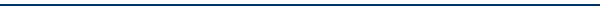 Career ObjectiveTo be a part of a recognized company which is self-motivated and contingent with passion of my career and also utilize my skills for growth of  the organization..Key SkillsHighly motivated & results – oriented. Equally effective at identifying opportunities, developing focus, and decision making abilitiesEvent ManagementExceptional English communicator. Excel in Mass Media.Good execution skill.MS Office proficiency.Knowledge about Brand Building ,Brand Planning ,PRStrategic Planning.Professional ExperienceEvent Management Executive-Living The Dreamz EventsManaging and co-ordinating the event.Designing the plan for big budget events.Developing meetings,planning and execution.Organising marketing activities,educational programs.EducationPursued BMM in ADVERTISING from KES SHROFF College(Mumbai University)Pursued H.S.C from T.S Bafna Junior College(SNDT-Mumbai University)-B gradePursued S.S.C from Anandibai Kale Vidyalaya (Mumbai University)-B gradePersonal InformationDate of Birth                   : 21 January 1994Sex                                    : FemaleMarital Status                : SingleLanguages                       : English, Hindi & Marathi (Fluent)Hobbies & Interests      : Singing, Creative Writing, Listening, Solving                                           : Puzzles, Socializing with friends, Events, Travelling,                                                : Marketing and Communication.                                                                       StrengthsWork with positive attitude for healthy functioning of the organization.Self-confident and great patience.Analyzing every project before working on it.Ability to work in team.Adaptability to change environment.